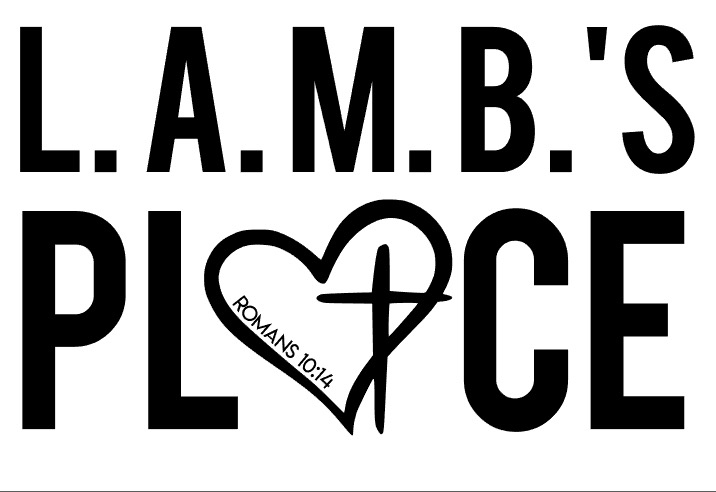 “But before people can trust in the Lord for help, they must believe in him.  And before they can believe in the Lord, they must hear about Him.  And for them to hear about the Lord, someone must tell them.”  Romans 10:14Mission: To prevent and end youth homelessness by providing affordable transitional housing while empowering them to reach their God given potential through the love of Christ.Vision: Building the Kingdom by building the foundation for each youth to reach their God given potential.  L.A.M.B’s Place is more than affordable housing, it is about coming along side these young people and supporting their journey as they grow in their relationship with the Lord and learn the plans He has for them.  We want to support them as they reach their God given potential and become the next change agents for Christ.Characteristics of a Journey Partner:“You should be an example for them in every way by the good things you do.  When you teach, be honest and serious.”  - Titus 2:7Leads by example (1 Corinthians)Has a relationship and life experience with the Lord and willing to share your story, your knowledge and wisdom gained. (Titus 2)Has integrity. (John 8:31-32)Gives advice based on Biblical truth. (Ephesians 4:29)Listens (James 1:19)Is connected into a body of believers and able to help the young person make connections within the Body of Christ.  (a network/support system) (Romans 12:4-5)Helps the young person grow in their walk with Jesus by partnering with the youth on their journey. (Romans 12:2)Has a learning attitude and willing to grow in their relationship with the Lord. (2 Peter 1:5-8)Creates opportunities to serve and helps open doors. (Mark 10:45)Wants the youth to succeed. (2 Timothy 3:16-17)Communicates the hope and trust in the Lord in all circumstances. (Joshua 1:9)  (Proverbs 3:5-6)Provides guidance and constructive feedback in a loving and nurturing environment (2 Timothy 3:16)